2022-2023 EĞİTİM – ÖĞRETİM YILIYATILI PANSİYON KAYIT İŞLEMLERİ VE EVRAKLARI2022-2023 Eğitim-Öğretim yılı öğrenim görmek için Adana Bahtiyar Vahabzade Sosyal Bilimler Lisesini kazanmış ve kayıt yaptırmış bulunmaktasınız. Gösterdiğiniz bu başarıdan dolayı siz öğrencilerimizi, anne ve babanızı kutluyoruz.Okulumuz yurdu, eğitim binamızın yan tarafında yer almaktadır. Pansiyonumuz kız ve erkek öğrencilerimize hizmet vermektedir. Pansiyonumuz 228 yatak kapasitelidir , 123 kız 105 erkek öğrencimiz pansiyonumuzda barına bilmektedir.Pansiyonumuzda 43 Kız ve 68 Erkek öğrencimiz için boş kontenjan vardır. (Boş kontenjanlar 9. Sınıf öğrencilerine ayrılmıştır)Evrakların (Kayıt başvurusu 23-26 AĞUSTOS 2022) 26 AĞUSTOS 2022 CUMA günü saat 17:00’a kadar eksiksiz doldurularak okul idaresine teslim edilmesi gerekmektedir. Aslı ya da Aslı Gibidir onaylı olmayan evraklar kabul edilmeyecektir. Teslim edilen evraklar üzerinde Komisyonca yapılan incelemelerden sonra Devlet Parasız Yatılı ve Paralı Yatılı öğrenciler kendi aralarında okula uzaklığa göre liste yapılıp pansiyona kesin kayıtları yapılacaktır. Yerleşmeye hak kazanan öğrenci listesi 31 AĞUSTOS 2022 Saat 17:30 da okul web sayfamızdan duyurulacaktır. (https://bahtiyarvahabzadesbl.meb.k12.tr) Pansiyona yerleşmeye hak kazanan öğrenciler, getirmeleri gereken eşyaları okul web sayfamız duyurular bölümünden inceleyebilirler.       Pansiyona yerleşmeye hak kazanan öğrenciler 11 EYLÜL 2021 Pazar günü “08:30 -18:00 arasında ” pansiyona giriş yapmalıdırlar. 11 EYLÜL 2022 Pazar günü Saat: 19:00 da kız ve erkek öğrencilere yönelik pansiyon tanıtımı etkinliği yapılacaktır. Hepinize şimdiden iyi bir eğitim öğretim yılı diliyorum.                                                                                                                                       Özden KARA                                                                                                                                      Okul MüdürüBAHTİYAR VAHABZADE SOSYAL BİLİMLER  LİSESİ2022-2023 EĞİTİM ÖĞRETİM YILI OKUL PANSİYONUNDA KALMAK İSTEYEN (YATILI) ÖĞRENCİLERDEN İSTENEN BELGELERYatılı okumasına engel olacak bir hastalığı bulunmadığına dair tek hekim tarafından düzenlenecek sağlık raporu.Aile üyelerinin T.C. Kimlik No beyanı (Nüfus Müdürlüklerinden öğrenci adına alınmış vukuatlı Nüfus Kayıt Örneği) (E-devlet veya okul idaresinden alınabilmektedir)Öğrenci ailesinin maddi durumunu gösteren beyanname (EK-1) ve ekleri. (Çalışanlar maaş aldıkları yerden, emekliler maaş aldığı banka şubesinden, bunların dışındakiler Muhtara onaylatacaklardır.)İşçi, memur veya emekli iseniz; Maaş Belgesi. (Aylar itibariyle 2021 yılına ait 12 aylıktoplam gelirini gösteren belge)(Serbest meslek çalışanı iseniz; Vergi Levhanız veya SGK İle ilgili sigorta durum belgeniz.)Not: EK-1 Belgesi doldurulması ile ilgili açıklama son sayfadadır.Velinin ve çalışıyorsa eşinin bakmakla yükümlü olduğu anne babasıyla ilgili tedavi yardım beyannamesi, varsa diğer bakmakla yükümlü olduğu şahıslarla ilgili mahkeme kararı örneği. (Eşi çalışmıyorsa, E-devletten SGK girişinin olmadığını gösterir belge alınabilmektedir,)İlköğretim okulundan devlet parasız yatılı veya burslu mezun olan öğrencilerden “Parasız Yatılı veya Burslu Öğrenci” olduklarını gösteren belge. (Mezun olduğu okuldan alınacak)Anne veya babası öğretmen olup görev yaptığı yerde çocuğunun devam edeceği düzeyde resmi bir okul (bir ortaöğretim kurumu ) bulunmadığını resmi olarak belgelendirenlerden Görev Yeri Belgesi ve İkametgah BelgesiNüfus cüzdanı fotokopisi2 adet vesikalık fotoğrafPansiyonla ilgili dilekçe ve formlar (AŞAGIDA BOŞLARI BULUNAN DİLEKÇE VE FORMLAR MUTLAKA DOLDURULACAK VE İLGİLİ KİŞİLER TARAFINDAN İMZALANMIŞ OLACAKTIR.)Ek-1Evci ve Çarşı çıkış dilekçesiSorumluluk FormuTaahhütname PARASIZ YATILILIK ŞARTLARI: Ailenin bir önceki mali yıla ait yıllık gelir toplamından fert başına düşen net miktarın içinde bulunulan mali yılın Merkezi Yönetim Bütçe Kanununun ( M ) işaretli cetvelinde belirtilen MEB Okul Pansiyon ücretinin 4 katını geçmemesi gerekir. Devletin 2022 yılı için belirlemiş olduğu yıllık pansiyon ücreti 8210- TL. Bu nedenle 2022  yılı parasız yatılılık için esas alınacak tutar 32,840,00- TL (Otuzikibinsekizyüzkırk Türk Lirası)’dır. Ailenin yıllık geliri ile aile fertlerine düşen yıllık tutar 32.840,00 TL’nin altında ise öğrenci okulumuzda pansiyon kontenjanı ölçüsünde “PARASIZ YATILI” eğer ailenin yıllık geliri ile ailefertleri başına düşen yıllık tutar 32.840,00- TL’nin üstünde ise öğrenci okulumuzda pansiyon kontenjanı ölçüsünde “PARALI YATILI” kalmaya hak kazanır. PARALI YATILILIK ŞARTLARI:Okul Pansiyonları Yönetmeliğinin 21. Maddesi: Paralı Yatılı Öğrencilerden her yıl Bütçe kanunu ile tespit edilen ücret alınır. 2022-2023 eğitim öğretim yılı için yıllık 8210,00.- TL dir.Milli Eğitim Bakanlığı Okul Pansiyonları Yönetmeliğinin 22. Maddesi mali hükümlerine  ilişkin 3.bölüm aynen şöyledir: “Paralı yatılı öğrencilerden ücretler, ilk taksit öğrencinin pansiyona kayıt olduğu gün, 2., 3. ve 4. taksitler ise KASIM - OCAK ve MART aylarının ilk on (10) günü içinde olmak üzere 4 taksitte alınır. Taksitini zamanında ödemeyen öğrencinin paralı yatılı öğrencilikle ilişiği kesilir.”2022 yılı için 2052,5 TL (İKİBİNELLİİKİ lira ELLİ kuruş ) dir. Son iki taksit 2022 mali yılı bütçe kanununa göre tespit edilecek miktar üzerinden alınacaktır. PARALI YATILI ÖĞRENCİLERİN PANSİYON TAKSİTLERİNİ ÖDEME PLANI:1.TAKSİT: İlk kayıtta Ağustos 2022  :  2052,50 TL 2.TAKSİT :	10 KASIM 2022	:2052,50 TL3.TAKSİT :      09 OCAK 2023	: 2023 Bütçe Kanunu ile tespit edilen ücretin dörtte biri 4.TAKSİT :     10 MART 2023	: 2023 Bütçe Kanunu ile tespit edilen ücretin dörtte biriNOT: Bu tarihlerde taksitini ödemeyen paralı yatılı öğrencinin pansiyonla ilişiği kesilir.Okul Pansiyonları Yönetmeliğinin 23.Maddesi: “Paralı yatılı öğrencilerin ücretleri ile diğer personel ve gündüzlü öğrencilerin yemek paraları makbuz karşılığı, sayman mutemetlerince alınarak en geç 48 saat içerisinde saymanlığa yatırılır. Resmi günler bu süreye dâhil değildir.” ÖĞRETMEN ÇOCUĞU KONTENJANIÖğretmen çocuğu kontenjanından faydalanmak isteyenler aşağıda belirtilen yönetmelik şartlarını taşımaları kaydıyla Ek-1 beyannamesi düzenlemeden pansiyonumuzda parasız yatılı olarak kalabilirler.İlköğretim ve Ortaöğretim Kurumlarında Parasız Yatılılık, Burs ve Sosyal Yardımlar Yönetmeliği 17. Madde: f) Kurumlarda öğretmen olup da görevli bulundukları yerde çocuklarının devam edeceği düzeyde okul bulunmayanların çocukları belirlenecek kontenjan kadarı sınavsız olarak parasız yatılılığa yerleştirilir. ÖNEMLİ AÇIKLAMALAROkul pansiyonlarda paralı veya parasız yatılı olarak kalmak isteyen öğrenciler gerekli belgeleri elden teslim edeceklerdir.	Pansiyonda paralı kalacağı belirlenen öğrenciler, pansiyonun ilk taksiti olan 2052,50.- TL’yi öğrencinin pansiyona kayıt olduğu gün kayıt makbuz karşılığı okula teslim edeceklerdir.Pansiyona paralı veya parasız yatılı olarak yerleştirme işlemleri okulumuz kayıt kabul komisyonu tarafından; okul kontenjanı, okula uzaklığa göre  ve Ek-1 beyannameleri esas alınarak 31 AĞUSTOS’ta yapılacak değerlendirme sonucunda belirlenecek ve web sayfamızda ilan edilecektir.Burslu öğrencilerden yurda kayıt yaptıran ve parasız yatılılığa geçen öğrencilerin bursları, ayrıldıkları tarihi takip eden aybaşından itibaren kesilir.Parasız yatılı öğrencilere ayrıca burs verilmez.Parasız yatılı veya burslu okuma imkânlarından faydalanan öğrenciler, başka resmi kurum ve kuruluşlarca verilen bursu seçtikleri takdirde bu yönetmelikte öngörülen parasız yatılı veya burslu okuma haklarından faydalanamazlar. Resmi kurum ve kuruluşlarca verilen bursu tercih eden öğrencilerin parasız yatılılık veya burslulukları öğrenim gördükleri müdürlüğümüzce sona erdirilir.Parasız Yatılılık ve bursluluk sınavına başvuru veya kayıt ve kabul süresinde, ihtiyaç duyulduğunda ailenin maddi durumunu gösteren beyanname ve eklerindeki bilgiler, okul müdürlüğümüzce ilgili yerlerden araştırılır. Bu araştırma sonucuna göre velinin, ailenin maddi durumunu gösteren Beyannamede (EK-1) belirttiği fert başına düşen yıllık gelir miktarı, içinde bulunulan mali yılda belirtilen limitten fazla ise yanlış beyanda bulunan öğrenci velisi hakkında yasal işlem yapılmak üzere durum ilgili makamlara bildirilir. Bu işlem sonucunda velinin yanlış beyanda bulunduğunun tespiti durumunda, öğrencinin başvurusu ile parasız yatılılık veya bursluluk hakkı iptal edilir.Okulumuza yeni kayıt olan öğrenci nakilleri Eylül ayı sonuna kadar ilgili yönetmelik hükümlerine göre değerlendirilecektir.(Pansiyon Müracaat Dilekçesi)BAHTİYAR VAHABZADE SOSYAL BİLİMLER  LİSESİ“2022 Yılı Liselere Geçiş Yerel Yerleştirme” sonucu okulunuzu okumaya hak kazanan velisi bulunduğum…	’ın okulunuza ait pansiyonda Parasız/Paralı Yatılı olarakkalmasını istiyorum. Pansiyon için gerekli olan belgeler, müdürlüğünüzce oluşturulacak komisyonca değerlendirilmesi için ekte sunulmuştur. Pansiyon kontenjanı dâhilinde yapılacak değerlendirme sonucunda, komisyonun vereceği karara uyacağımı ve herhangi bir itirazda bulunmayacağımı taahhüt ediyorum.Gereğini bilgilerinize arz ederim.…..../….../ 2022………………………….....Öğrenci VelisiAdres: ………………………………………………………………………………………….Not: ………………………………………………………………………………………..Ev Telefonu	: ……..(…………)………………………..Cep Telefonu : ……..(…………)………………………..EK–1ÖĞRENCİ AİLESİNİN MADDİ DURUMUNU GÖSTERİR BEYANNAMEAile maddi durumumun yukarıda belirttiğim şekilde olduğunu beyan eder, velisi bulunduğum Bahtiyar Vahabzade Sosyal Bilimler Lisesi…………..sınıfıöğrencilerinden  ..........................................  oğlu/kızı  ..............  No’lu	’ın.............. yılı yatılılığa kabulünü arz ederim.	……/…../2022                                                                                                                                                                                                                               Veli                                                                                                                                                                                                                         Adı SoyadıÖğrencininAdı ve Soyadı :...................................................Adresi :....................................................................................................... EKLER:Yetkili kişi, kurum veya kuruluşlardan alınan geçen yıla ait gelir durumunu gösteren belge.Aile üyelerinin Türkiye Cumhuriyeti kimlik numaraları beyanı.Velinin ve varsa eşinin bakmakla yükümlü olduğu anne ve babası ile ilgili tedavi yardımı beyannamesi, varsa bakmakla yükümlü olduğu diğer şahıslarla ilgili mahkeme kararı örneği.Velinin yararlanacağı kontenjanla ilgili belge.(VELİ İZİN DİLEKÇESİ)Bahtiyar Vahabzade Sosyal Bilimler LisesiVelisi bulunduğum okulunuz pansiyonunda yatılı öğrenci olarak kalmakta olan aşağıda kimlik bilgileri yazılı öğrencimin öğrenim süresince okulun düzenlediği her türlü gezi, gözlem ve incelemelere katılmasına, okulca düzenlenen her türlü antrenman, müsabakalar, yarışmalar ve laboratuvar çalışmalarına; okul yönetimince uygun görüldüğü takdirde aşağıda belirttiğim şekilde hafta sonu ve resmi tatillerde evci iznine gönderilmesine, hafta içi ders zamanı ve ders dışı zamanlarda verilecek her türlü izinler için (öğle arası ve ders bitiminde etütlere kadar olan izinler dahil olmak üzere); yarıyıl dinlenme tatili, bayram tatili, hafta sonu tatili ve benzeri her türlü tatilde okuldan ayrılmasına; disiplin cezası nedeniyle okuldan eve gelmesine izin veriyor her türlü sorumluluğu kabul ve beyan ediyorum.	                                                                                                                                           …../…/2022Veli Ad – Soyadı – İmza Öğrencinin Evci İznine Çıkma Durumu :Durumunuza uygun seçeneği işaretleyiniz Her Hafta sonu evci çıkmasını istiyorum	         (  )  Yukarıda belirtilen adresler dışında evci iznine çıkmasını istiyorum   Cuma günü ders bitiminde çıkıp, Pazar günü en geç saat 19:00 da dönmesini istiyorum.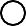 Evci çıkmasını istemiyorum.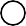  Öğrencinin Çarşı İznine Çıkma Durumu :Çarşı iznine çıksın	Çarşı iznine çıkmasınAÇIKLAMA:Yatılı öğrencilere hafta sonu ve mili ve mahalli bayramlar gibi okul idaresinin uygun gördüğü zamanlarda çarşıya çıkmalarına izin verilir.Yarıyıl tatili ve bayram tatillerinde tüm öğrenciler evci iznine çıkar.Velinin aksi yönde yazılı dilekçesi olmadığı sürece yukarıdaki beyan esastır.ÖĞRENCİ VELİSİ SORUMLULUK FORMUBAHTİYAR VAHABZADE SOSYAL BİLİMLER LİSESİÖĞRENCİNİN ÖĞRENİM DURUMU	.../.../2022T.C.KİMLİK NO	:………………………………………..ADI VE SOYADI	:................................................................DOĞUM YERİ VE YILI	:................................................................VELİSİNİNADI VE SOYADI	:......................................................................YAKINLIK DERECESİ	:......................................................................İŞ ADRESİ VE TLF.NO	:.........................................................................................................................................................................................EV ADRESİ VE TLF.NO	:.........................................................................................................................................................................................Okulunuza öğrenci olarak yazdırdığım  ...................................oğlu/kızı	‘ınveliliğini aşağıdaki şartlar içinde kabul ediyorum.Öğrencinin okula devam durumu, dersleri, sağlığı ve genel davranışları ile yakından ilgileneceğim ve disiplin yönetmeliğine uymasını sağlayacağım.Okula ait eşya ve ders araçlarına her ne suretle olursa olsun yapacağı az veya çok zararı itiraz etmeksizin ödeyeceğim.Verdiğim adres ve telefon numaraları değiştiği takdirde durumu okul idaresine hemen bildireceğim.Okul Aile Birliği toplantılarına katılacağım. Veli toplantılarında çoğunlukla alınan her tür karara, pansiyon iç yönergesindeki kararlara katılacağım.Okul yönetmeliklerinin bütün hükümlerine uygun hareket edeceğim.Öğrencimiz, maddi değeri yüksek bir eşyayı, nitelikli cep telefonu veya çok miktarda parayı yanında veya okulda bulundurmayacaktır.Kendilerine ayrılan pansiyon ve okul bölümlerinin bakım ve temizliğinden sorumlu olacaktır.Paralı Yatılı öğrencimin yıl içinde pansiyon taksitlerini zamanında tamamlayacağım.Kız ve erkek öğrenci yurtlarına Okul Müdürlüğü’nden izin almadıkça girmeyeceğim.Veli değişikliği söz konusu olursa, Okul Müdürlüğü’ne dilekçe ile başvurup ve tayin edilen velinin kimlik bilgilerini beyan edeceğim.Okulunuzda okuyacağı süre zarfında okul idaresinin veya Nöbetçi/Belletici öğretmenin uygun göreceği saatlerde hafta içi veya Cumartesi-Pazar günleri dershane veya diğer bazı kişisel ihtiyaçlarını gidermek için dışarıya çıkmasını talep ediyorum. Dışarıya çıktığı gün ve saatlerde doğacak her türlü idari ve hukuki sorumlulukları kabul ediyorum.Ortaöğretim Kurumları Yönetmeliği hükmüne göre pansiyon müdür yardımcısının yatılı olarak öğrenim gören kızım/oğlumun velisi olmasını istiyorum.Bahtiyar Vahabzade Sosyal Bilimler Lisesi 4 yıllık eğitim ve öğretim süresince, okulda yapılacak eğitim ve öğretim yönünden toplu gezilerden veya öğrencimize gerek hafta içi gerekse hafta sonu izin verilmesi ve kendi imkanlarını kullanması halinde meydana gelebilecek her türlü olayın sorumluluğunu kabul ediyorum.Okulunuzda okuyacağı süre zarfında yarıyıl dinlenme tatili, bayram tatili vb. her türlü resmi tatillerde okul idaresince izin verildiği takdirde veya cezai bir sebepten dolayı okuldan uzaklaştırılırsa yazılı bir bildiriye gerek kalmadan okuldan ayrılmasını kabul ediyorum. Tatil süresi sonunda da tam zamanında okulda bulunmasını sağlayacağımı taahhüt ediyorum.Okul idaresi tarafından öğrenci aracılığı ile resmi yazı ile sabit telefonla, cep telefonuyla veya cep telefonu mesajı ile çağrıldığımda en kısa zamanda geleceğim.Pansiyonun ziyaret saatleri dışında önemli bir durum olmadıkça ziyaret için öğrenciyi çağırmayacağım, etüt saatlerinde öğrencime telefon açmayacağım. Etüt saatlerinde cep telefonunun açık olmasının yasak olduğunu biliyorum. Öğrencimin uymasını sağlayacağım.Öğrencimin hafta sonu izinlerini ilişikteki formda verdiğim adreste geçirmesini, verdiğim adreste herhangi bir sorun olursa yasal sonuçlarını, öğrencimin idareden gizli başka bir adreste kalması halinde meydana gelecek kanuni sorumlulukları kabul ediyorum.Öğrencimdeki bütün rahatsızlıkları doğru ve açık bir şekilde pansiyon idaresine bildireceğim. Önceden var olan ve beyan etmediğim ancak daha sonra ortaya çıkan rahatsızlık neticesinde öğrencimin pansiyonda kalması sakıncalı olursa öğrencimi pansiyondan alacağımı, yasal sonuçlarına katlanacağımı biliyor ve kabul ediyorum.Bu sözleşme hükümlerine göre herhangi bir hususta gerçeğe aykırı beyanda bulunan öğrencinin her türlü yasal ve hukuki sorumluluğunu veli kabul etmiş sayılır.NOTLAR:Bu dilekçe ile istenilen iznin sağlanması ayrıca okul idaresinin de iznine bağlıdır.Öğrencilere 1 Kasım-1 Nisan (kış saati uygulaması) arasında Cuma günü saat 16:00’dan Pazar günü saat 17.00’e kadar, 1 Nisan-1 Kasım (yaz saati uygulaması) arasında saat 19.00 a kadar evci çıkış izni velilerin müracaatı üzerine verilebilir. Müracaattaki her türlü eksik ve yanlış beyandan öğrencinin kendisi ve veli sorumludur.Öğrenci hastalandığında durumu veliye bildirilir ve velinin gözetiminde ilgili sağlık kuruluşuna yönlendirilir.Cumartesi-Pazar günlerinde memleketine gitmek üzere izin alan öğrenciler en geç Pazar günü saat 19.00 da okulda bulunmak zorundadırlar. Sağlık nedeni ile zamanında okulda bulunmayan öğrenci usulüne uygun rapor almak zorundadır. Başka herhangi bir nedenle okula zamanında dönemeyen öğrencinin velisi okul idaresini bilgilendirmek zorundadır. Bu hususta veli tüm sorumluluğu ve disiplin yönetmeliğinin ilgili hükümlerini kabul etmiş sayılır.Velinin İmzasıUYGUNDUR...../.../2022 Mühür ve İmza(Pansiyon Öğrenci Taahhütnamesi) T.C.SARIÇAM KAYMAKAMLIĞIBahtiyar Vahabzade Sosyal Bilimler Lisesi Müdürlüğü Okul Pansiyonu TAAHHÜTNAMEMEB tarafından kabul edilen ve kabul edilecek pansiyon yönetmeliklerine ve bu yönetmeliklere uygun yapılan her türlü uygulamaya uyacağım. İlan tahtasını sık sık okuyacağım, ayrı bir uyarıya meydan vermeden ilanları kendim takip edeceğim.MEB ve Yurt yönergesine göre yasaklanan nitelikli cep telefonunu, maddi değeri yüksek eşyayı, öğrenci harçlığı limitinin üstünde parayı, elektronik hiçbir cihazı, reçeteli veya reçetesiz ilaçları, makyaj malzemesi niteliğindeki ruj, rimel, göz kalemi, saç şekillendirici, vb. malzemeyi çantamda, valizimde, dolabımda bulundurmayacağım. Aksi takdirde tüm sorumluluğun tarafıma ait olduğunu ve uygulanacak yaptırımları kabul ediyorum.Etüt saatlerinde cep telefonumun açık olmasının suç olduğunu, cep telefonumdaki mesajlardan sorumlu olduğumu, telefonumu başkalarına kullandırmayacağımı, cep telefonumun numarasını yurt idaresine vermem gerektiğini biliyorum.Kurumun, arkadaşlarımın eşyalarına verdiğim her tür zararı, itiraz etmeksizin ödeyeceğim.Verdiğim adres veya telefonda meydana gelecek değişiklikleri mümkünse aynı gün, değilse ertesi okul ve yurt idaresine bildireceğim.Yurdun bahçesinin dışına dahi izinsiz çıkmayacağım. Her nereye gidersem gideyim kesinlikle izin alacağım. İzin almadan yurdun bahçesinin dışına bile çıkmamın yasak olduğunu biliyorum. Aksi yöndeki davranışlarımın sonucunu kabul ediyorum.Hastalandığımda yurt idaresine haber vereceğim, doktorun verdiği ilaçları yurt idaresine teslim edeceğim.Evci izinlerimi formda belirttiğim adreste geçireceğim, velimin izni olmadan bir yere asla gitmeyeceğim. Çarşı izni için, KURS için yurt idaresine yaptığım beyanların sonucunu şimdiden kabul ediyorum.Yemekhane, yatakhane, etüt salonları ve okulda nöbetçilik yapacağımı, nöbetlerin tutulmamasının disiplin suçu olduğunu biliyor ve kabul ediyorum.(Paralı kalanlar için) Yurt taksitlerinin yılda biri peşin, üç taksit halinde ve Eylül, Kasım, Ocak, Mart aylarının en geç 10’una kadar ödendiğini, belirtilen tarihlerde ödemediğim takdirde yurttan kaydımın silineceğini biliyorum ve kabul ediyorum.OKUDUM           …. / …. / 2022Öğrencinin Adı – Soyadı İmzasıYukarıdaki taahhütnameyi okudum oğlum/kızım adına kabul ve taahhüt ederim. OKUDUM          …. / …. / 2022Öğrenci Velisinin Ev adresi:Telefon No: Adı Soyadı İmzası…………………         Müdür Yardımcısı ÖĞRENCİ AİLESİNİN MADDİ DURUMUNU GÖSTERİR BEYANNAMENİN (EK–1 BELGESİNİN) DOLDURULMASIA-Memur çocukları:1 OCAK 2021 ile 31 Aralık 2021 tarihleri arasında bağlı olduğunuz MALİYEDEN ALINACAK bir yıllık gelirinizi gösterir belge.(Anne-Baba çalışıyorsa her ikisi için ayrı olacaktır)(**) Onay kısmı; Ayrıca Ek-1 belgesinin onay bölümü kurum müdürü tarafından tasdik edilecektir.B-İşçi çocukları:1 OCAK 2021 ile 31 Aralık 2021 tarihleri arasında bağlı olduğunuz MUHASEBE bürosunca onaylanarak alınacak bir yıllık gelirinizi gösterir belge.(Anne-Baba çalışıyorsa her ikisi için ayrı ayrı olacaktır.)(**) Onay kısmı; Ayrıca Ek-1 belgesinin onay bölümü kurum müdürü tarafından tasdik edilecektir.) (Özel sektörde işçi ise bağlı olduğu muhasebeden onay alınacaktır.)C-Emekli çocukları:1 OCAK 2021 ile 31 Aralık 2021 tarihleri arasında MAAŞ ALDIĞINIZ BANKADAN aylar itibariyle maaş dökümünüzü gösterir belge.(Anne-Baba emekliyse her ikisi için ayrı ayrı olacaktır.)(**) Onay kısmı; Ayrıca Ek-1 belgesinin onay bölümü ilgili kişi kurum ve kuruluşlarca onaylanacaktır.D-Esnaf çocukları:Sosyal güvenlik kurumuna kayıtlı olmayıp maaş almadığına dair belge (Anne ve baba için ayrı yapılacak)Serbest meslek sahibi ise; vergi dairesinin adı, adresi ve hesap numarası belirtilen, basit ya da gerçek usulde vergiye bağlı olan mükelleflerin bir önceki yıla ait (2021 yılı) gelir vergisi matrahını) gösteren belge. (Anne-Baba esnafsa her ikisi için ayrı ayrı olacaktır.)(**) Onay kısmı; Ayrıca Ek-1 belgesinin onay bölümü vergi dairesi, muhasebe birimi veya ilgili kişi kurum ve kuruluşlarca onaylanacaktır.E-Çiftçi çocukları:Sosyal güvenlik kurumuna kayıtlı olmayıp maaş almadığına dair belge(Anne ve baba için ayrı yapılacak;)Tarım Müdürlüğü tarafından ailenin bir yıllık gelir durumunu gösterir belge (2021 Yılı)Örnek-1: Kişinin üzerine kayıtlı 10 dönüm arazide üzüm bağı bulunmakta olup 2021 yılı yıllık gelir toplamı	TL dir. Gösterir resmi yazıÖrnek-2: Kişi damızlık havyan yetiştiriciliği yapmakta olup 10 adet inekten yıllık gelir toplamı...................... TL dir. Gösterir resmi yazı.(**) Onay kısmı; Ayrıca Ek-1 belgesinin onay bölümü vergi dairesi, muhasebe birimi veya ilgili kişi kurum ve kuruluşlarca onaylanacaktır.(Anne-Baba çiftçiyse her ikisi için ayrı ayrı olacaktır.)F-Herhangi bir işi yoksa:Anne ve baba için ayrı yapılacak;1-Sosyal güvenlik kurumuna kayıtlı olmayıp maaş almadığına dair belge 2-Maliye ye gidilip: Vergi mükellefi olmadığınıza dair belge alınacak3-Tarım Müdürlüğü ne gidilip: Üzerine kayıtlı herhangi bir arazi bulunmamaktadır.Yukarıdaki ibareleri taşıyan yazılar alındıktan sonra aşağıdaki şekilde muhtara gidilip Ek-1 Belgesi tasdik edilecektir.Mahalle muhtarı Ek-1 belgesinin Gelirler bölümüne ;Yukarıda adı soyadı yazılı kişi	olarakserbest iş yapmakta olup 2021 yılı yıllık geliri…	TL dir diyerek tasdikleyecektir.(**) Onay kısmı; Ayrıca Ek-1 belgesinin onay bölümü vergi dairesi, muhasebe birimi veya ilgili kişi kurum ve kuruluşlarca onaylanacaktırÖ Ğ R E N C İV E L İS İN İNVelinin adı ve soyadı:Ö Ğ R E N C İV E L İS İN İNVelinin öğrenciye yakınlık derecesi:Ö Ğ R E N C İV E L İS İN İNVelinin işi ve işyeri adresi:Ö Ğ R E N C İV E L İS İN İNVelinin geliri:(Serbest meslek sahibi ise vergi dairesinin adı, adresi ve hesap numarasıbelirtilen, basit ya da gerçek usulde vergiye bağlı olan mükelleflerin bir önceki yıla ait gelir vergisi matrahını gösteren belge. Ücretli veya maaşlı çalışıyor ise muhasebe birimi veya ilgili kişi, kurum ve kuruluşlardan alınacak aylar itibarıyla bir önceki yıla ait oniki aylık toplam gelirini gösteren belge. Gelirin oniki ayı bulmaması hâlinde son aylık geliri esas alınarak oniki ay üzerinden yıllıkhesaplanacaktır.)Ö Ğ R E N C İV E L İS İN İNVelinin eşi çalışıyor ise geliri:(Vergi dairesi, muhasebe birimi veya ilgili kişi, kurum ve kuruluşlardan alınacak aylar itibarıyla bir önceki yıla ait oniki aylık toplam gelirini gösteren belge.Gelirin oniki ayı bulmaması hâlinde son aylık geliri esas alınarak oniki ay üzerinden yıllık hesaplanacaktır.)Ö Ğ R E N C İV E L İS İN İNVelinin diğer gelirleri:Ö Ğ R E N C İV E L İS İN İNAilenin net yıllık gelir toplamı:Ö Ğ R E N C İV E L İS İN İNAilenin yıllık gelir toplamının fert başına düşen toplam yıllık tutarı:(Ailenin toplam geliri, ailedeki fert sayısına bölünerek hesaplama yapılacaktır.)Ö Ğ R E N C İV E L İS İN İNVelinin ve varsa eşinin bakmakla yükümlü olduğu fertlerin adı ve soyadı ile yakınlık derecesi:(Aile nüfus kayıt örneği, velinin ve varsa eşinin bakmakla yükümlü olduğu anne ve babası ile ilgili tedavi yardımı beyannamesi, varsa bakmakla yükümlü olduğu diğer şahıslarla ilgili mahkeme kararı örneği)ÖĞRENCİNİNÖĞRENCİNİNÖĞRENCİNİNÖĞRENCİ VELİSİNİNÖĞRENCİ VELİSİNİNÖĞRENCİ VELİSİNİNÖĞRENCİ VELİSİNİNÖĞRENCİ VELİSİNİNÖĞRENCİ VELİSİNİNT.C Kimlik No:T.C Kimlik No:T.C Kimlik No:T.C Kimlik No :T.C Kimlik No :T.C Kimlik No :T.C Kimlik No :T.C Kimlik No :T.C Kimlik No :Adı Soyadı:Adı Soyadı:Adı Soyadı:Adı Soyadı	:Adı Soyadı	:Adı Soyadı	:Adı Soyadı	:Adı Soyadı	:Adı Soyadı	:Sınıfı:Ev Tel	:	(	)Ev Tel	:	(	)Ev Tel	:	(	)Ev Tel	:	(	)Ev Tel	:	(	)Ev Tel	:	(	)No:Gsm  No  :	(	)Gsm  No  :	(	)Gsm  No  :	(	)Gsm  No  :	(	)Gsm  No  :	(	)Gsm  No  :	(	)İş Tel No  :	(	)İş Tel No  :	(	)İş Tel No  :	(	)İş Tel No  :	(	)İş Tel No  :	(	)İş Tel No  :	(	)ÖĞRENCİNİN EVCİ İZNİNE ÇIKACAĞI:ÖĞRENCİNİN EVCİ İZNİNE ÇIKACAĞI:ÖĞRENCİNİN EVCİ İZNİNE ÇIKACAĞI:ÖĞRENCİNİN EVCİ İZNİNE ÇIKACAĞI:ÖĞRENCİNİN EVCİ İZNİNE ÇIKACAĞI:ÖĞRENCİNİN EVCİ İZNİNE ÇIKACAĞI:ÖĞRENCİNİN EVCİ İZNİNE ÇIKACAĞI:ÖĞRENCİNİN EVCİ İZNİNE ÇIKACAĞI:ÖĞRENCİNİN EVCİ İZNİNE ÇIKACAĞI:Kişi Adı Soyadı:Kişi Adı Soyadı:Kişi Adı Soyadı:Kişi Adı Soyadı:Kişi Adı Soyadı:Öğrenciye Yakınlığı:Öğrenciye Yakınlığı:Öğrenciye Yakınlığı:Öğrenciye Yakınlığı:Ev Tel: 0 ()Cep No: 0 ()İş Tel: 0 ()Açık Adresi:Açık Adresi:Açık Adresi:Açık Adresi:Açık Adresi:Açık Adresi:Açık Adresi:Açık Adresi:Açık Adresi:İkinci Adres:İkinci Adres:İkinci Adres:İkinci Adres:İkinci Adres:İkinci Adres:İkinci Adres:İkinci Adres:İkinci Adres:YATILIYATILIGÜNDÜZLÜGÜNDÜZLÜPARALI (	)PARASIZ ( )GÜNDÜZLÜ- BURSLU ( )GÜNDÜZLÜ ( )